Дисциплина: Каллиграфия с методикой преподавания.Дата: 16.05.2020Тема: "Моделирование уроков обучения письму заглавной и строчной буквы"Недостатки формирующихся почерков и их исправление.Цель: учиться моделировать уроки обучения письму заглавной и строчной букв.Задачи:1. Изучить  статью по теме: 1. «Как исправить плохой почерк?» Написать конспект, в котором уделить  внимание: А) приёмам, которыми должен пользоваться учитель при обучении детей чистописанию;Б) недостаткам формирующихся почерков и их исправление;
В) написать вывод, расписать коротко по пунктам, что должен делать учитель в работе, чтобы у ребят исключить недостатки в почерке.  2.  Создать конспект  урока по теме: «Введение заглавной и строчной буквы».   (см. внизу в таблице тему урока) и Приложение В (пользуемся данным конспектом, этапы УУД и т.д.) Срок сдачи работы смотрите в расписании с 18.05.2020.С уважением, О.В. Курбатова.Приложение  АКак исправить плохой почерк? 

1.Вступление. Цели и задачи обучения чистописанию.
2.Психофизиологические особенности формирования графических навыков.
3.Принципы, методические приёмы обучения каллиграфическим навыкам письма.
4.Недостатки формирующихся почерков и их исправление.
5.Плохой почерк: проблема ли это?
6. Нужно ли исправлять плохой почерк?
7.Передаётся ли плохой почерк по наследству?
8.Советы родителям по исправлению плохого почерка ребёнка.


В нашем постоянно прогрессивно меняющемся мире, в век компьютеризации нам не приходится много писать от руки. Документы, деловая переписка оформляются печатным шрифтом на компьютере. Для многих людей, имеющих некоторые проблемы с почерком, это обстоятельство значительно облегчает жизнь. А для наших детей этот навык, возможно, и вовсе станет третьестепенным. Но существует Инструктивное письмо №364-М от 01.09.80г. "О единых требованиях к устной и письменной речи учащихся, к проведению письменных работ и проверке тетрадей", которое никто не отменял. И самое первое из перечисленных в нём требований - это "Писать в тетрадях аккуратным, разборчивым почерком". Поэтому и основной целью уроков письма и каллиграфических минуток на уроках русского языка в начальной школе является формирование графически правильного, чёткого и достаточно скорого письма. Ведь очевидно, что оной из положительных характеристик личности является обладание удобочитаемым, чётким и по возможности красивым письмом. В этом проявляется и культура самого пишущего, и уважение к тому, кто будет читать написанное. Поэтому учитель младших классов должен приложить максимум усилий и творчества в своей работе, чтобы выработать у каждого ребёнка хороший почерк. Формирование каллиграфических навыков письма имеет большое педагогическое и общественно-воспитательное значение. Приучая школьников к аккуратному и чёткому письму, заботясь об устойчивости их почерка, учитель воспитывает у них аккуратность, трудолюбие, добросовестное и старательное отношение к выполнению любой работы, не только письменной, уважительное отношение к людям, к их труду, наконец, способствует их эстетическому воспитанию.

"Корявый почерк" - источник массы неудобств взрослых (как на работе, так и в быту). А школьникам нередко снижают отметки в сочинениях и контрольных работах, засчитывая за ошибку непонятно написанную букву.
Выработать у учащихся чёткое, красивое и скорое письмо невозможно в короткий срок. Для этого потребуется ряд лет, так как навык письма формируется медленно. В начальной школе формирование индивидуальных почерков не заканчивается, процесс этот длительный и продолжается и в средней школе. Формирование графических навыков письма начинается задолго до поступления в школу. В преддошкольном возрасте (приблизительно до 3-х лет) дети берут в руки карандаш или ручку и чертят на бумаге прямые линии или замкнутые каракули, не направляя зрением свою руку. Позднее начинает включаться зрительный контроль - ребёнок что-то рисует (домик, солнце, дерево и др.), пишет карандашом отдельные печатные буквы. Занятия лепкой, конструированием, поделками из бумаги и др. развивают руку, пальцы и глаз ребёнка. Эти интересные для детей занятия также подготавливают руку и глаз ребёнка к процессу письма - развивают мелкие мышцы руки, учат видеть форму и воспроизводить её. Таким образом, к моменту поступления детей в школу глаз и рука ребёнка в какой-то мере уже готовы к обучению письму. Процесс письма очень сложен и захватывает различные сферы умственной деятельности человека и связан с работой всех участков коры головного мозга. Ведь все мы знаем, что умственные способности ребёнка формируются в деятельности, поэтому его нужно как можно больше вовлекать в разнообразную интересную работу. Неоценимую помощь, прежде всего своему ребёнку, а также учителю, оказывают те родители, которые творчески подходят к воспитанию своих детей, регулярно занимаются с ними, играют в различные развивающие игры, покупают разнообразные игрушки, книжки-раскраски и т.д. Хорошо, если ребёнок посещает детское дошкольное учреждение, где развивающие занятия проводятся регулярно. Однако некоторые трудности в обучении письму у ребёнка всё равно будут. Это обусловлено тем, что, во-первых, у шестилетних детей к моменту поступления в школу ещё не закончено окостенение пальцев кисти; во-вторых, движения, совершаемые во время письма, несколько отличаются от тех, которые нужны при рисовании и лепке (наиболее близких к письму видах деятельности). Процесс письма вовлекает в работу другие движения пальцев, зрительное восприятие тоже подчинено иным целям, чем в изобразительной деятельности. Поэтому учителю нужно помочь ребёнку на первых порах преодолеть возникающие трудности и при этом сохранить его интерес к обучению письму.

Медики говорят: "Лучше предупредить болезнь, чем лечить её". Аналогично можно сказать и в отношении обучения детей письму: "Лучше создать благоприятные условия для формирования хорошего почерка, чем потом исправлять плохой". Кратко расскажу о применяющихся в современной школе методических приёмах и принципах обучения каллиграфическим навыкам письма, которыми пользуюсь в работе и я, и всякий творчески работающий учитель, коими являетесь и вы, уважаемые коллеги, в чём я не сомневаюсь.
Большая нагрузка на учащихся в обучении письму ложится в 1 классе.

Формирование навыка письма как одного из сложнейших навыков человеческой деятельности основывается на определённых принципах обучения. Принципы обучения чистописанию включают как общедидактические, так и принципы, вытекающие из специфики формирования графических навыков письма. Такие общедидактические принципы, как сознательность в обучении, доступность, постепенный переход от простого к сложному, повторность, наглядность, учёт возрастных и индивидуальных особенностей детей, находят своё специфическое воплощение в конкретной работе по чистописанию. Так, принцип наглядности, особенно важный в обучении чистописанию, обеспечивается демонстрацией учителем процесса письма на доске и в тетрадях учеников, применением прописей, таблиц и других пособий. Невозможно обучать чистописанию, давая только устные указания, так как путь подражания почерку учителя и копирования образцов хорошего письма - один из основных путей формирования чёткого почерка.

Очень важно, чтобы обучение графическим навыкам письма было сознательным. Это значит, что навыки, приёмы, привычки, которые формирует учитель, обучая учащихся письму, должны быть с самого начала их подачи разъяснены учащимся и понятны им. Так учащиеся должны знать, как, в каком порядке пишется та или иная буква, как она соединяется с другими буквами; знать, зачем мы пишем с наклоном и как получается наклон при письме, какой должна быть высота букв, как держать ручку, как сидеть при письме и т.д.

Для автоматизации навыка письма большое значение имеет соблюдение принципа повторности, который осуществляется в основном в упражнениях. Всякий навык закрепляется и совершенствуется, приобретает скорость и точность в процессе упражнения. Упражнение - это не просто механическое повторение нужных движений и их последовательности. Упражнение должно быть таким повторным воспроизведением, при котором совершенствуется исполнение. Упражнение - самый старый приём приобретения навыка. Но если упражнение превращается просто в повторное исполнение, без анализа исполненного, то оно становится механическим и малоэффективным. Поэтому упражнения должны быть сознательными, посильными, разнообразными и эффективными. Обязательно результат письма должен быть проанализирован учителем вместе с детьми с целью уточнения недочётов письма и дальнейшего их предупреждения. Для этого можно предложить детям самим подчеркнуть наиболее удачные написания, либо проверить работу соседа. Учитель в мягкой форме указывает на недочёты, стараясь больше найти положительных моментов в письме ученика, чтобы интерес к письму у ребёнка не упал. Особенности развития организма ребёнка учитывается при дозировке количества письменных упражнений и скорости их выполнения. Поэтому на первых порах в 1 классе не следует торопить детей. Учитывать возрастные особенности детей необходимо, чтобы обеспечить в течение всего урока интерес их к записываемому материалу, внимание и работоспособность, предупреждать перегрузку мышечного аппарата руки шестилетнего ученика. В этих целях провожу систематическую работу с детьми по выполнению правил посадки, положения тетради, руки как в начале, так и в течение всего урока, особенно перед записью материала. Это могут быть и требования, предъявляемые к коллективу всего класса, и индивидуальная помощь тому или иному ученику в принятии правильной рабочей позы и проведение специальных контролирующих упражнений. Наряду с этим планирую 3 физкультминутки, проводимых обычно после записи 2-3 строк в тетради. Естественно, что после работы над каждыми 2-3 строками чередую письмо с устными видами упражнений (анализ буквы, сличение с написанным образцом, нахождение лучших букв, недочётов, объяснение их причин, показ на доске и пр.) Физкультминутки могут проводиться по-разному: стоя, сидя, в движении; молча, с речёвкой, под музыку, специальные расслабляющие упражнения для глаз и др. У каждого учителя есть свой набор таких физкультминуток. Важно, чтобы эти упражнения были подобраны с учётом их максимального воздействия на группы мышц шеи, спины, груди, рук. Обязательно перед выполнением письменных заданий включаю специальные подготовительные упражнения. Это могут быть такие упражнения, как сгибание и разгибание пальцев руки, имитация пальцами игры на пианино, стука дождя по крыше, вращательные движения кистей рук, рисование фигур в воздухе, имитация руками различных действий человека (колем дрова, пилим бревно, стреляем из лука, срываем с дерева яблоки и т.д.)

Привлекает внимание учащихся к записываемому материалу, снимает усталость, повышает работоспособность и использование в уроке игр, игровых ситуаций, игровых и занимательных заданий. Н-р, игра "Полубуковка", где дети должны узнать букву по её половине; игра " Бюро находок", где дети должны назвать или написать букву, которая потеряла элемент, записанный учителем в "окне находок" и другие дидактические игры, которые знает любой учитель начальных классов.

Возможность увеличения скорости письма зависит от способности совершать лёгкие, свободные движения, что можно характеризовать как плавность письма. Чтобы развить большую свободу и гибкость движения пальцев и кисти при письме, обычно проводятся упражнения в виде рисования бордюров, штриховка мелких форм, росчерков, петель по написанному на доске, плакате, в тетради, требуя от детей "писать" то пальцами, то кистью в зависимости от предлагаемого рисунка, его размера, по мере развития руки, воспроизводить письменно. Одни из них способствуют развитию подвижности руки сверху вниз и обратно или слева направо и обратно, другие развивают подвижность пальцев и т.д. Упражнения такого типа усложняются от класса к классу, выполняются письменно в 3-4 классе и способствуют развитию плавности движений. Так на минутках чистописания в 3 классе мы работаем с детьми над "вязанием" ажурных салфеток. Я заранее заготавливаю из альбомной бумаги для каждого ученика квадрат, на котором черчу строчки по краям в несколько рядов. На уроке мы с детьми заполняем 1-2 строчки разными узорами из разных сочетаний букв, их элементов или интересными росчерками. Узоры предлагаю сама или дети фантазируют их. В результате у каждого ученика получается красивая неповторимая салфеточка.

Обучение письму строится по принципу постепенного нарастания трудностей, переход от простого к сложному. Так, дети 6 лет могут выполнять, не отрывая руки, сначала элементы движения, составляющие буквы, затем буквы, затем буквосочетания, где соединения выполняются естественными ритмичными движениями. Позднее и постепенно вводятся более сложные соединения с овальными и полуовальными буквами. Здесь отмечу, что современная методика упростила приёмы безотрывного письма. Верхнее повторное соединение с овальными и полуовальными буквами заменила на нижнее, более удобное, по мнению психологов, для кисти учащихся при построении письменных знаков.

Переход от простого к сложному происходит и в процессе работы над формой букв на минутках чистописания в послебукварный период. В первую группу букв входят графически более простые буквы, в последующие - более сложные по своим начертаниям. Такая организация работы над формами букв - по группам (на основе сходства написания) в порядке нарастания графических трудностей - называется в чистописании генетическим принципом.

Обучая детей чистописанию, учитель должен опираться на принцип учёта индивидуальных особенностей детей: хорошо знать способности детей к письму, учитывать особенности зрения детей (близорукие, дальнозоркие), замечать отклонения в моторике (дрожание пальцев, подёргивание руки во время письма и др.) Учитель должен видеть, как сидит ученик, как держит ручку, кладёт тетрадь при письме, как воспроизводит форму буквы, в какой последовательности, как соединяет буквы, медленно или очень скоро пишет и т.д. Такое знание возможностей учеников позволяет учителю правильно организовывать работу по чистописанию, подбирать индивидуальные задания ученикам, давать конкретные советы родителям. Обязательно на уроке изучения новой буквы прохожу по классу, смотрю, как пишут дети, кому трудно, помогаю - беру руку ребёнка в свою руку и прописываю букву вместе с ним. Ученик лучше понимает как писать, а я чувствую как ведёт себя рука ребёнка (слишком напряжена или расслаблена). Так потихоньку не спеша овладеваем письмом вместе. Так поступала моя первая учительница, Писанова Екатерина Васильевна, так делаю и я. В период адаптации первоклассников к школьному обучению на первом же родительском собрании рассказываю родителям о том, как им следует организовывать работу с детьми дома, на что обращать внимание, чтобы безболезненно приучить ребёнка к учебному труду.

На первых этапах обучения грамоте важен принцип совместного обучения чтению и письму, введённый ещё К. Д. Ушинским. Этот принцип оправдал себя в практике обучения в течение более ста лет и успешно реализуется в настоящее время.
Кратко рассмотрим, какими приёмами должен пользоваться учитель при обучении детей чистописанию, отметим при этом, какие из приёмов являются главными.

1. Первостепенное значение при обучении чистописанию имеют показ учителем процесса письма и объяснение способов написания букв, слогов, предложений во время этого показа. Это и есть основной приём обучения каллиграфическим навыкам письма. Показ осуществляется на классной доске для всего класса или индивидуально в тетради ученика. Задача ученика - увидеть и понять, как надо написать, и воспроизвести у себя в тетради данный ему образец (буквы, буквосочетания, слова).
Писать образец на доске учитель должен так, чтобы все ученики видели, как пишет учитель. Если часть учащихся не видит, как пишет учитель, надо повторить показ в другом месте доски, встать так, чтобы не заслонять собой образец. Написанное можно ещё раз обвести указкой, тем самым повторить показ движения для всех учащихся класса. Такой показ является совершенно обязательным тогда, когда учащиеся впервые знакомятся с буквой, и до тех пор, пока они твёрдо не усвоили способы написания букв и их соединений. Если учащиеся впервые пишут буквосочетание, его надо обязательно показать на доске. В букварный период это приходится делать часто.
Показ письма буквы, буквосочетания должен сопровождаться объяснением учителя: где начинать писать букву, куда вести руку, где сделать поворот, какой формы или величины та или иная часть буквы. Здесь следует знать, что не следует вызывать детей к доске с целью дать образец письма, так как движения руки в процессе письма на доске не соответствуют движениям руки в процессе письма в тетради. Обучение письму на доске следует начинать после того, как дети уже уверенно пишут в тетрадях.

2.Другим приёмом при обучении чистописанию следует считать списывание учащихся с готового образца - прописи, образца учителя на доске или в тетрадях. Это очень старый приём, основанный на том, что учащиеся подражают, воспроизводят образцы письма. При списывании с образца учеником производится его зрительный анализ. Это активный мыслительный процесс и хорошее исполнение возможно только при анализе и сравнении образца с исполнением. Хороший образец письма учителя влияет на письмо учащихся не только через сознательное копирование - это образец ещё и для неосознанного подражания, которое в младшем школьном возрасте очень выражено.
Важно, чтобы любые записи учителя в тетради учащегося были выполнены аккуратно, красивым разборчивым почерком.

3.Копировальный способ. Его следует применять ограниченно в связи с тем, что осуществляется учащимися без достаточного осознавания процесса письма и даже видения формы буквы. Иногда ученик может обводить букву, элемент не в нужном направлении, тогда копирование не даёт нужного эффекта и может привести к закреплению неправильных движений. Поэтому учителю нужно следить, как идёт процесс копирования. Однако при копировании, если оно осуществляется правильно, ученик упражняется в выполнении правильного движения: порция, размах, размер, направление, форма. Некоторые учителя дают учащимся копировать образцы через прозрачную бумагу, кальку. Обведение через кальку или по точкам психологически имеет то же значение - закрепление правильного движения. Однако длительное использование этого способа нежелательно, поскольку обведение образца осуществляется механически, продолжительное обведение утомляет ученика. Я сама пользовалась этим способом, когда обучение в начальных классах было три года. Тогда в прописях учащимся предлагалось один или два раза обвести по точкам новую букву. Дети боялись писать в прописях, достаточно не поупражнявшись дополнительно. Тут меня и выручала калька. Теперь же в современных прописях даётся обвести по точкам целых две строчки новую букву, и использовать кальку нет надобности.

4.Воображаемое письмо, или обведение над образцом, письмо в воздухе. Этот приём отличается от копировального способа тем, что учащийся не просто опирается на двигательные ощущения, но и на зрительно воспринимаемый образец. Если, копируя, ученик может не видеть целого, просто вести по линии, то в воображаемом обведении он видит букву как бы через какой-то оптический прибор, пишет реально, но в воздухе. Это помогает ученику усваивать как движение, так и правильную форму буквы.

Недостаток этого приёма заключается в том, что учитель не может учесть, каков результат обведения, повторения движения, насколько точно дети воспроизводят движение и форму образца. Как копировальный способ, так и воображаемое письмо - это вспомогательные приёмы, которые, помимо прямого влияния - усвоение движения, восприятие формы, привлекают внимание ученика, вызывают интерес к письму, разнообразят форму обучения.

5.Анализ формы букв. Можно анализировать форму буквы, раскладывая её на составляющие, зрительно выделяемые элементы. Но после этого учитель обязательно должен показать образец письма, так как буква может состоять кроме видимых элементов и скрытые от глаз соединительные линии между элементами.

6.Одним из приёмов обучения графическим навыкам письма можно считать введение в обучение правил, которые учащиеся должны хорошо знать. Это способствует сознательному овладению навыком письма. Правила складываются из тех задач, которые ставит учитель перед учениками в процессе письма. В 1 классе вводятся сначала правила, касающиеся посадки, положения тетради, затем уже правила, непосредственно связанные с процессом письма:

1)Буквы в словах надо писать с одинаковым наклоном.
2)Необходимо писать буквы в словах на одинаковых расстояниях друг от друга.
3)Писать надо красиво.

Со 2 класса вводятся такие правила:
1)Буквы в словах надо писать одинаковой высоты.
2)Слог пишется безотрывно.
3)Писать надо красиво.

В 3 классе к этим правилам добавляется требование писать нt только красиво, но и быстро.

7. Важным приёмом обучения чистописанию является письмо под счёт или в такт счёту. Этот приём при обучении письму применялся давно. Письмо под счёт способствует выработке плавного ритмичного письма определённого темпа. Этот приём оживляет работу, организует весь класс, вызывает интерес к письму. Это вспомогательный приём, который не следует применять слишком длительно и постоянно, чтобы не делать работу однообразной.

8.Одним из приёмов обучения можно считать приём показа ошибочного написания для того, чтобы дети сами увидели, в чём ошибка, почему буква, слог, слово написаны неправильно и нашли ответ, как не допустить таких ошибок.
Все перечисленные приёмы мы с вами активно используем в своей работе.
Итак, мы рассмотрели основные методы обучения письму в современной школе. Каждый из них прошёл большой исторический процесс становления и в практике широкого обучения в качестве единственного не оправдал себя. Наилучшие результаты всегда достигались путём разумного сочетания этих способов на определённых этапах обучения письму.

Недостатки формирующихся почерков и их исправление.

Индивидуальные особенности почерков учащихся, хотя и не до конца сформированные, выявляются с самого начала обучения, и становятся более отчётливо заметны к 3 и 4 классу. И особенности эти зависят от многих причин. Одной из определяющих причин является обучение процессу письма, графическим навыкам. При этом самым решающим образом на качество формирующегося навыка оказывает влияние начало обучения письму, когда впервые формируется образ буквы, образ письменного слова и впервые эти образы реализуются в двигательном исполнении.

Фундамент хорошего почерка закладывается в период обучения грамоте и в 1 и 2 классе. Поэтому учитель должен быть очень требователен к себе, к качеству своего письма. В процессе первоначального обучения неблагоприятно действуют на складывающиеся навыки письма два фактора:

1. Образцы письма учителя. Если почерк учителя на доске и в тетрадях имеет значительные или даже не очень значительные недостатки, ученики невольно копируют эти образцы. Поэтому я всегда стараюсь и контролирую себя.
2. Отсутствие социального обучения со стороны учителя. Дети просто списывают с прописей, не получая обратной связи о том, как они пишут, в чём недостатки их письма, как их надо исправлять, не получая оценки за качество письма. Когда учитель не требует хорошего качества письма. То почерки складываются стихийно. И если при этом предъявляется требование неоправданно большой скорости письма. То формируются небрежные, малоразборчивые почерки.

На формирование почерка учащихся оказывают их индивидуальные особенности.
1. Отношение к обучению письму. Обычно в первые годы обучения дети прикладывают больше старательности. На более поздних ступенях обучения некоторые даже хорошо успевающие ученики не хотят писать лучше, спешат и пишут небрежно.
2. Некоторые дети пишут значительно медленнее, чем этого требует программа по русскому языку. В результате они спешат, нарушая правила каллиграфии. И у этих учащихся начинается ломка почерка, успехи в каллиграфии оказываются очень низкими.
3. Отдельные учащиеся, даже старательные, не могут хорошо писать в силу каких-то заболеваний, нарушения зрения или моторики.

Состояние здоровья детей, наличие таких заболеваний, как ревматизм, неврозы и др., может сказаться на возможности обучения графическим навыкам письма. При наличии диагноза учитель должен соответственно отнестись к таким учащимся, не снижать им оценку за чистописание, разрешать отрывы при письме, если им это удобно, учить их более медленному, но тщательному письму, рекомендовать писать крупнее или мельче. Конкретные указания зависят от индивидуальных почерков.

Следующие случаи должны серьезно насторожить учителя уже в I классе:

1. Учитель не может разобрать ничего из написанного, кажется, что наклон влево. Надо взять листок и посмотреть с обратной стороны на свет. Если при этом учитель все может прочесть, значит, ученик пишет зеркально:



Отдельные зеркальные ошибки в письме (перевертывание букв) обычно исправляются легко самим учителем путем анализа буквы, прописыванием буквы совместно с учеником и др. Если же у ученика полностью зеркальное письмо, надо об¬ратиться к психоневрологу.

2. Ученик правой рукой пишет очень плохо, медленно. Надо проверить скорость его письма, например, одной буквы ш и сравнить со скоростью письма этой же буквы левой рукой. Большая скорость письма левой рукой обычно говорит о том, что ученику легче писать левой рукой. Необходимо ли ему переучивание на письмо правой рукой, или он должен обучаться писать только левой рукой, должен решить врач-психоневролог.

3. Характер письма ребенка говорит о том, что при письме у него дрожит или иногда подергивается рука, почерк нарушен. В таком случае надо обратиться за советом к терапевту и психоневрологу, которые определят характер заболевания, назна-чат лечение, дадут советы учителю, родителям.

Тогда, когда у детей более заметна индивидуальная манера письма, наблюдаются вполне устранимые недостатки почерка.
Можно указать на ряд таких недостатков:



Все эти отклонения могут быть исправлены при индивидуальных занятиях с учащимися (прописывание слов и тетрадях, списывание с прописей анализом).
Надо отметить, что в III и IV классах у детей начинает ярко выражаться индивидуальная манера письма, вырабатывается почерк.

Задача учителя состоит в том, чтобы помочь учащимся и сформировать почерк более отчетливым, достаточно быстрым, чтобы он приближался к прописным образцам.
Учитель должен выявить, в чем причина нарушения в письме того или иного ученика. Возможно, причиной может быть под-ражание стилю письма другого ученика, взрослого; возможно, в основе нарушения лежит небрежность или быстрая утомляе¬мость ученика, слабость руки, неправильная поза во время письма и др. В зависимости от причины нарушения учитель намечает и меры по исправлению индивидуальных недостатков в письме учащихся.

Исправлением плохого почерка младшего школьника должен быть заинтересован не только учитель, но и родители. Вот какие советы можно дать родителям. Необходимо выделять для занятий каждый день на исправление почерка по полчаса. Эти занятия должны проходить в отдельное от приготовления уроков время.

Подберите специальные упражнения для занятий или приобретите в магазине уже готовую тетрадь с упражнениями, но не заставляйте писать ребёнка по принципу "чем больше, тем лучше и без разницы что". Задания должны быть весёлые и интересные для ребёнка, развивающие моторную и зрительную координацию. Это могут быть такие задания, как:
- обвести рисунок с внутренней стороны или с внешней;
- прочертить путь карандашом между двумя извилистыми линиями;
- Рисуйте с ребёнком по клеткам, придумав рисунок сами или взяв за образец узор для вязания;
- нарисуйте рисунок без каких-либо элементов и предложите ребёнку дорисовать его.

Если такие занятия регулярно проводить с малышом, то вскоре кривые и неуверенные линии превратятся в чёткие и правильные. Не забывайте тренировать пальчики ребёнка, собирая конструктор с мелкими деталями, складывая узоры из мозаики
При подготовке к моему выступлению я поинтересовалась в интернете данной проблемой. И я нашла несколько объявлений от фирм, которые готовы помочь исправить почерк даже взрослому человеку. Секреты своих методик они не раскрывают, говорят, что они авторские и запатентованы. Но я поняла, что они заключаются всё в том же прописывании элементов букв и самих букв по прописям каждый день по несколько часов. Ничего другого здесь придумать и невозможно. Результат такого переучивания зависит от многих факторов. Одни люди очень довольны результатом, другим не помогло, т. к. писать приходится быстро и почерк портится.

Вот что пишут люди по данной проблеме.
-Почерк - это черта характера. Над тем и другим надо работать. Учиться писать можно в течение всей жизни.

-Спасибо за поднятую проблему! Работая в школе учителем, постоянно сталкиваюсь с проблемой "плохого почерка" у школьников. Исправить, по моему мнению, "плохой" почерк можно. Моим родителям удалось помочь мне исправить почерк в четвёртом классе. Для этого мой папа купил прописи и сидел рядом со мной, пока я выписывала буквы каллиграфическим почерком. Можно, конечно сослаться, что у современных родителей мало времени. У моих родителей было трое детей - школьников, папа работал на руководящей должности, мама - экономистом.
Занятые люди. Но время для решения наших проблем всегда находили.

-Почерк - это индивидуально. Главное, чтобы голова хорошо работала.

-Моя старшая дочь (6 класс) считает, что ее ужасный почерк - очень даже хорош, исправлять его она не видит смысла. Насильно заставлять ее мы не можем. Поэтому я думаю, что каждый сам должен решать исправлять его или нет.

-Почерк во многом зависит от старания ребенка и его усидчивости.

-Обсуждали этот вопрос с коллегами, сошлись во мнении, что если ребенка насильно заставлять писать красиво, т.е. переучивать, это может повлиять на его успеваемость, т.к. ребенок будет затрачивать свое время на красоту, а не на правильность.

-Обсуждали этот вопрос с коллегами, сошлись во мнении, что если ребенка насильно заставлять писать красиво, т.е. переучивать, это может повлиять на его успеваемость, т.к. ребенок будет затрачивать свое время на красоту, а не на правильность.

-С одной стороны, почерк отражает особенности характера человека, а с другой стороны - это качество, которое поддается влиянию, его можно и необходимо исправлять, если почерк действительно небрежный и "нечитаемый". Неразборчивое написание текста - это неуважение к тем, кто будет это "творение" читать, кроме того, писать неразборчиво непрактично, т.к. правильно написанное слово может быть оценено, как написанное с ошибкой. Лучшего средства для исправления почерка, чем прописи и старание самого ученика, наверное, не существует.

-По моему мнению, если ребенок уже переступил порог 6-7 класса, то тут уже исправлять что-то бесполезно, да и не вижу в этом смысла. Но это только в тех случаях, когда у ребенка на самом деле такой почерк, а не просто прихоть ленивого. Но, если он сам хочет его исправить - пусть попробует. К тому же, вполне вероятно, что в будущем, поступив в другие учебные заведения, он может испортить свой почерк быстрым написанием лекций и т.п.

Теперь кратко о том, виновата ли генетика в плохом почерке, передаётся ли плохой почерк по наследству? На этот вопрос отвечает психолог Анна Чижова.
Действительно, различные характеристики почерка могут дать некоторую информацию о темпераменте и характере человека, психологическом состоянии в момент написания. Существует наука графология - область знания о почерке и методах его исследования с точки зрения отражающихся в нем психических состояний и особенностей личности пишущего.

В чем же причина проблем с почерком? Часто решающую роль играет генетика. Люди, занимающиеся графологией (наукой о почерке), утверждают, что собственно почерк не передается по наследству. Но могут наследоваться особенности темперамента, отражающиеся в манере писать. Причины плохого почерка могут быть связаны с социальными ожиданиями. Стремление к совершенству обычно считается женской особенностью. Мальчики же часто не стремятся к улучшению своей внешности или своего почерка.
Чтобы исправить почерк, вовсе не нужно заставлять сыновей постоянно писать. Можно увлечь ребенка играми, активно развивающими моторику. Например, конструировать модели и лепить из пластилина, глины.
Почерк ухудшается, если ребенок куда-то спешит. На почерк возбудимых и неусидчивых детей очень влияет их эмоциональное состояние и самочувствие. Нельзя ругать ребенка и кричать на него, когда он пишет, так как у ребенка может начаться "писчий спазм" - зажим руки, при котором письмо станет вообще невозможным.

Почерк может свидетельствовать и о некоторых нарушениях психики и головного мозга. Стоит беспокоиться, если: буквы очень мелкие, похожи на бисер, а строчки жмутся друг к другу; очень сильный наклон вправо или влево, усиливающийся к концу строчки; буквы угловатые, заостренные, все разной величины, а нажим очень сильный.

Научиться писать красиво может любой здоровый человек. Помехой красивому почерку может быть только серьёзная неврология: неврологическая травма - нарушение связи с центром письма в коре, или нарушениями мелкой моторики из-за родовой травмы. Психологи считают, что это не лечится. Но можно перехитрить себя. Н-р, начать писать печатными буквами. Даже написанные плохим почерком они на порядок разборчивее.
Есть мнение, что плохой почерк - всего лишь следствие невнимательности и лени ребенка. Но это не так. За письмо отвечает не рука, а голова. Чтобы научиться писать, необходима не просто взаимосвязь мышления и мелкой моторики руки, но и способность перевести информацию, содержащуюся в мозгу, в систему знаков. Поэтому проблемы, связанные с письмом, могут говорить о нарушениях работы мозга. Чаще всего речь идет не о серьезных патологиях, а об особенностях мозговой организации. Например, трудности могут испытывать левши (особенно переученные) и амбидекстры - люди, одинаково хорошо владеющие обеими руками. Но есть гораздо более серьезная проблема - дисграфия (частичное нарушение процесса письма, проявляющееся в стойких, повторяющихся ошибках), которая возникает в результате нарушения нейронных связей, передающих информацию между полушариями мозга. При дисграфии слова могут быть написаны в зеркальном отражении, буквы - перепутаны или пропущены, расстояния между словами неравномерные, огромное количество ошибок и исправлений.
В таком случае родителям следует обратиться к специалистам - неврологу, логопеду, психологу. На консультации специалисты определят, в чём именно кроется причина плохого почерка ребёнка.
Какие советы можно дать родителям и педагогу по исправлению плохого почерка ребёнка, если это не дисграфия и дислексия.
Если взрослые переживают исключительно из-за красоты, то беда не так велика. В конце концов, самое главное - чтобы слова нормально читались и в тексте не было грамматических ошибок. Эстетика - дело десятое. К примеру, в большинстве англоязычных стран давно отказались от понятия "красивый почерк"- там все карябают, как придётся, полупечатными буквами - лишь было бы можно прочитать. От руки пишут лишь коротенькие записочки - основная письменная работа проводится на компьютере. Но в наших школах красивый почерк до сих пор в цене - стало быть, и о красоте пока приходится заботиться.

1. Не следует родителям дошкольников учить детей прописным буквам по прописям. "Раньше" - не значит "лучше". Рука ещё не устоялась, ежедневные интенсивные занятия с малышом нереальны. Учителю придётся переучивать неправильно сформированный двигательный навык. Если родители хотят, чтобы в школе у ребёнка не было проблем с чистописанием, готовить его к письму нужно заранее. Но не при помощи прописей. Для развития мелкой моторики прекрасно подходят лепка из пластилина, рисование игра с конструктором, мозаика, плетение из бисера, нанизывание бусинок, наборы для детского творчества, раскрашивание карандаша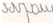 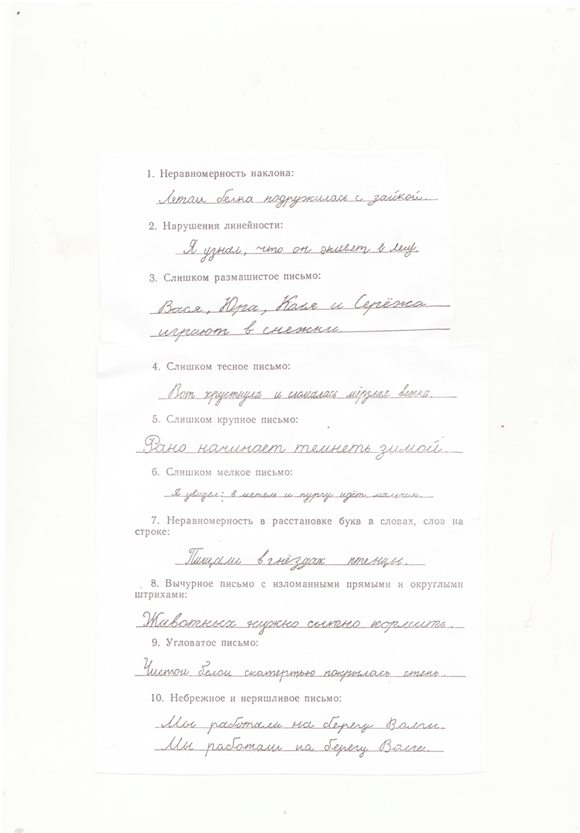 Приложение  БПриложение ВУМК: Начальная школа 21 века;Тема урока: Письмо заглавной и строчной буквы Ф, ф.Тип урока: урок изучения нового материала;Цель урока: обучить написанию  заглавной и строчной буквы «эФ»;Задачи:образовательные:обучать умению написания строчной и заглавной буквы «эФ»;обучать навыкам безотрывного письма и плавного чтения;обучать звуко - буквенному анализу.развивающие:развивать речь, внимание;развивать фонематический слух;воспитательные:воспитывать уважительное отношение к мнению других;Ключевые понятия урока: заглавная буква, строчная буква, рабочая строка, звук, буква;Оборудование учителя: компьютер, пропись,Оборудование учащихся: прописиПедагогический инструментарий: ИКТ, здоровьесберегающие технологии, словесный, практический, наглядный;Планируемые результатыЛичностные: овладение учебными действиями с языковыми единицами и умение использовать знания для решения познавательных, практических и коммуникативных задач.Метапредметные (УУД):Познавательные УУД:формируем умение извлекать информацию из схем, иллюстраций, текстов;формируем умение выявлять сущность, особенности объектов;формируем умение на основе анализа объектов делать выводы;Коммуникативные УУД:формируем умение слушать и понимать других;формируем умение строить речевое высказывание в соответствии с поставленными задачами;формируем умение оформлять свои мысли в устной форме;Регулятивные УУД:формируем умение высказывать своё предположение на основе работы с материалом учебника;формируем умение оценивать учебные действия в соответствии с поставленной задачей;формируем умение осуществлять познавательную и личностную рефлексию.Личностные УУД:формируем мотивации к обучению и целенаправленной познавательной деятельности;формируем умение оценивать поступки в соответствии с определённой ситуацией.Предметные: Научиться писать заглавную и срочную букву эФ, а так же отработать соединительные элементыУУДДеятельность учителяДеятельность учащихсяОрганизационный моментГромко прозвенел звонок –Начинается урок.Наши ушки на макушке,Глазки хорошо открыты.Слушаем, запоминаем,Ни минуты не теряем.Приветствие учителяРегулятивные:волевая саморегуляцияМотивация к учебной деятельности.- В начале прошлого занятия мы с вами оказались в волшебном лесу, где познакомились с волшебным филином, помните? Кто помнит, как его звали?А что любил наш филин?- Филин решил проверить, как вы запомнили новую букву, и просил вам передать карточки. На карточки вы должны подчеркнуть слог, где буква «эФ» мягкая зеленым карандашом, а где буква твердая синим карандашом.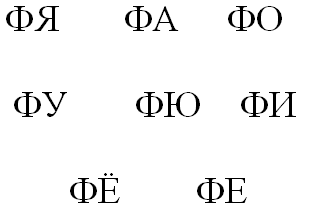 Давайте проверим. ( показ на экране)- Да, филина звали Фома, и он любил фиалки!На карточках обучающиеся отмечают где звук мягкий , а где твердыйРегулятивные: волевая саморегуляция.Личностные: действие смыслообразования.Целополагание- Какую букву мы изучили на уроке чтения? Дайте характеристику.- Правильно, а сейчас, на уроке письма мы, что научимся делать?(научимся письму заглавную и строчную букву «эФ»)-Сформулируйте тему урока.- Письмо заглавной и строчной букв «эФ».Какую цель нам надо поставить?-Буква «эФ» имеет два звука [ф],[ф‘].[ф]- согласный, твердый, глухой, парный.[ф‘] – согласный, мягкий , глухой, парный.- Письмо заглавной и строчной буквы «Б».Регулятивные: волевая саморегуляция.Личностные: действие смыслообразования.Коммуникативные:планирование учебного сотрудничества с учителем и со сверстниками.ФизминуткаДля того, чтобы как следует подготовиться, давайте разомнем пальчики.Физминутка(В самом начале кулачок сжат)
Сидит белка на тележке,
Продаёт она орешки:
(Поочерёдно разгибать все пальчики, начиная с большого)
Лисичке-сестричке,
Воробью, синичке,
Мишке толстопятому,
Заиньке усатому.Делают гимнастику вместе с учителем.Изучение нового материалаРазбор элементов.Показ образца.Письмо в тетради.Проверка написанного.Отработка соединения. Письмо слов.Словарная работа.Работа с предложениемНаписание строчной буквы.Отработка элементов.Отработка написания строчной буквы «ф».Словарная работа.Работа с предложениями.Анализ элементов, составляющих букву «эФ».– Из каких элементов состоит заглавная буква «эФ»?- Давайте составим из элементов заглавную букву «эФ»Показ образца:Письмо заглавной буквы «эФ».такт: и-раз-и-два-и-и-три-и.Начинаем писать чуть ниже середины междустрочного пространства первый овал, который касается верхней линии рабочей строки. Затем пишем прямую наклонную линию с закруглением внизу влево, которая начинается с середины междустрочного пространства и заканчиваем на нижней линии рабочей строки, и касается первого овала. Второй овал начинаем писать от прямой наклонной линии чуть ниже линии рабочей строки.-А теперь понаблюдаем, как ее пишет наша волшебная ручка.-Давайте потренируемся в ее написании. Я пишу на доске, а вы в воздухе. (2-3 раза).- Перед тем как начать писать, давайте вспомним правила, которые мы должны соблюдать при письме.- Спина должна быть прямая, тетрадь под наклоном, ручка в клювики, между буквами пальчик расстояние.- Открываем прописи на стр.8 обведем сначала элементы буквы.- Теперь пропишем букву под счет. Не забываем что расстояние между буквами , один пальчик.- такт: раз-и-и-два-и-три-и.Сейчас проверим написанную вами букву Ф. Выделите в строке самую красивую на ваш взгляд букву. Проверьте, везде ли соблюден наклон.- Отработаем написание заглавной буквы и соединительные элементы, для этого сначала прочитаем слово «Федя».-Почему это слово написано с большой буквы?-Правильно это имя.-Спишем с письменного образца.-Я пишу на доске, а вы повторяете в тетради.-Следите за положением тетради. Держите ручку правильно.-Молодцы.- Прочитаем слово «Фаина».-Почему это слово написано с большой буквы?
-Правильно это имя.-Спишем с письменного образца.- Прочитаем слово «Филя ».- Прочитаем слово «Фомка».- Спишите эти слова с письменного образца.- Прочитайте предложение.- О чем говориться в предложении?- Спишите предложение с письменного образца.-Перейдем к написанию строчной буквы «эф».-Назовите элементы, из которых состоит строчная буква эф.- Составьте из элементов строчную букву эф.Письмо строчной буквы «ф».такт: и-раз-и-два-и-три-и.Буква состоит из двух овалов и прямой наклонной линии. Первый овал начинаем писать так, как писали букву «о», затем пишем прямую наклонную линию до середины междустрочного пространства, которая касается овала. Второй овал начинаем писать от наклонной линии чуть ниже верхней линии рабочей строки, ведем вверх вправо, доводим до верхней линии рабочей строки, ведем округлую линию вниз, доводим до нижней линии рабочей строки, закругляем вверх влево и доводим до наклонной линии.-Давайте посмотрим как пишет ее волшебная ручка.- Давайте откроем страницу 20 наших прописей, и отработаем написание элементов строчной буквы «эф».- Сейчас отработаем полностью букву. Я пишу на доске, а вы в своих тетрадях пишите строчную букву «б» под счет.такт: и-раз-и-и-два.- Пропишем до конца рабочей строки букву эф.- Пропишем слово «фея ». Сколько слогов в этом слове? Докажите.-Прочитаем следующие слово «фиалки». Спишем с письменного образца.- Прочитайте предложение. Сколько слов в предложении?- О чем говориться в предложении.- Спишите предложение с письменного образца.Прочитайте предложение. Сколько слов в предложении?- О чем говориться в предложении.- Спишите предложение с письменного образца.- Ручку на локоток.-Молодцы!Называют элементы-Прямая, двух оваловСоставление из элементов у доски буквы эФНаблюдаютПишут в воздухеОткрывают, прописывают элементы заглавной буквы Б.Пишут в тетрадях заглавную букву под счет.Проверка предыдущего занятия.Пишут в тетрадях- Слово написано с большой буквы, так как это имя.Отрабатывают написание строчной буквы .- Слово написано с большой буквы, так как это имя.Пишут в прописях слова.- Фая идет в гости к Феде.- О том, что Фая идет в гости к Феде.-Прямая, два полуовала.Составление из элементов строчной буквы б.Отработка элементов строчной буквы «б».- В данном слове два слога, так как в нем две гласные буквы.- Федя играет в футбол.- Фая любит конфеты и вафли.Коммуникативные:планирование учебного сотрудничества со сверстниками, инициативное сотрудничество в поиске и сборе информации; управление поведением партнера; умение выражать свои мысли.Познавательные:общеучебные: поиск и выделение необходимой информации, применение методов информационного поиска; смысловое чтение и выбор чтения в зависимости от цели; умение осознанно и произвольно строить речевое высказывание;логические: построение логической цепи рассуждений, анализ, синтез.УУД постановки и решения проблем: самостоятельное создание способов решения проблем поискового характера.Итог- Подведем итоги нашего урока.Какая была у нас тема урока? -Какую букву мы научились писать?- Заглавную и строчную букву «Эф»Какую цель мы ставили?Достигли ли мы поставленной цели? Докажите.Рефлексия учебной деятельности на уроке.-Встаньте те, кто считает, что хорошо работал на занятии.- Какие трудности возникли на занятии?- Спасибо за хорошую работу на уроке. Познавательные:общенаучные: умение структурировать знания;оценка процесса и результатов деятельности.Коммуникативные: умение выражать свои мысли.Регулятивные: волевая саморегуляция; оценка – выделение и осознание учащимися того, что уже усвоено и что еще подлежит усвоению, прогнозирование.№ п/пФ.И.О. студентаФрагмент урока по теме:1БелоцкаяПисьмо заглавной и строчной букв Т, т.2ГалаганПисьмо заглавной и строчной букв Я, я.3ГалузаПисьмо заглавной и строчной буквы  Б, б.4КозловаПисьмо заглавной и строчной букв  Ц, ц.5КорягинаПисьмо заглавной и строчной букв  Д, д.6ЛапуноваПисьмо заглавной и строчной букв Р, р.7Набиулина Письмо заглавной и строчной букв К, к.8НекрасоваПисьмо заглавной и строчной букв З, з.9СемяшкинаПисьмо заглавной и строчной букв Х, х .10СоколоваПисьмо заглавной и строчной букв Ж, ж.11ТимушеваПисьмо заглавной и строчной букв Е, е.12ТрушкинаПисьмо заглавной и строчной букв  А, а.13ЧемерисПисьмо заглавной и строчной букв П, п.14ЯблоковаПисьмо заглавной и строчной букв  В, в.